FICHE D’INSCRIPTION « SEJOUR BUGARACH»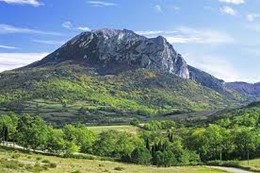 Du 22 au 27 septembre 2023Animé par Serge ORTEGA et Bernard NOCELLAModalités d’inscriptionRemplir lisiblement cette fiche d’inscription et nous la poster avec votre   chèque   à l’adresse suivante :SERGE ORTEGALe Mas du PicanierChemon Marcel Pagnol84120 BEAUMONT DE PERTUISLe  chèque  doit être établi   au nom de Serge ORTEGAPossibilité aussi de paiement en espèces selon votre choix le préciser lors de l’envoi de votre chèque *Montant 470 euros.  Ceci validera votre participation. Veuillez prendre note que les chèques ne seront encaissés qu’à la date du séjourNOM :Prénom : Courriel : Portable : Adresse postale :A réception de votre chèque, ou au plus tard une semaine avant l’atelier, nous vous adresserons toutes les informations utiles relatives à cette journée (plan accès, horaires, matériel à apporter…)Pour réserver votre hébergement et vos repas vous devez contacter la Maison de la Nature et de la Randonnée par mail : maisondelanature@aol.com par tel 04 68 69 83 88